К 25-летию Московского городского педагогического университета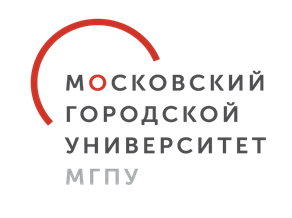  Департамент образования и науки города МосквыМосковский городской педагогический университет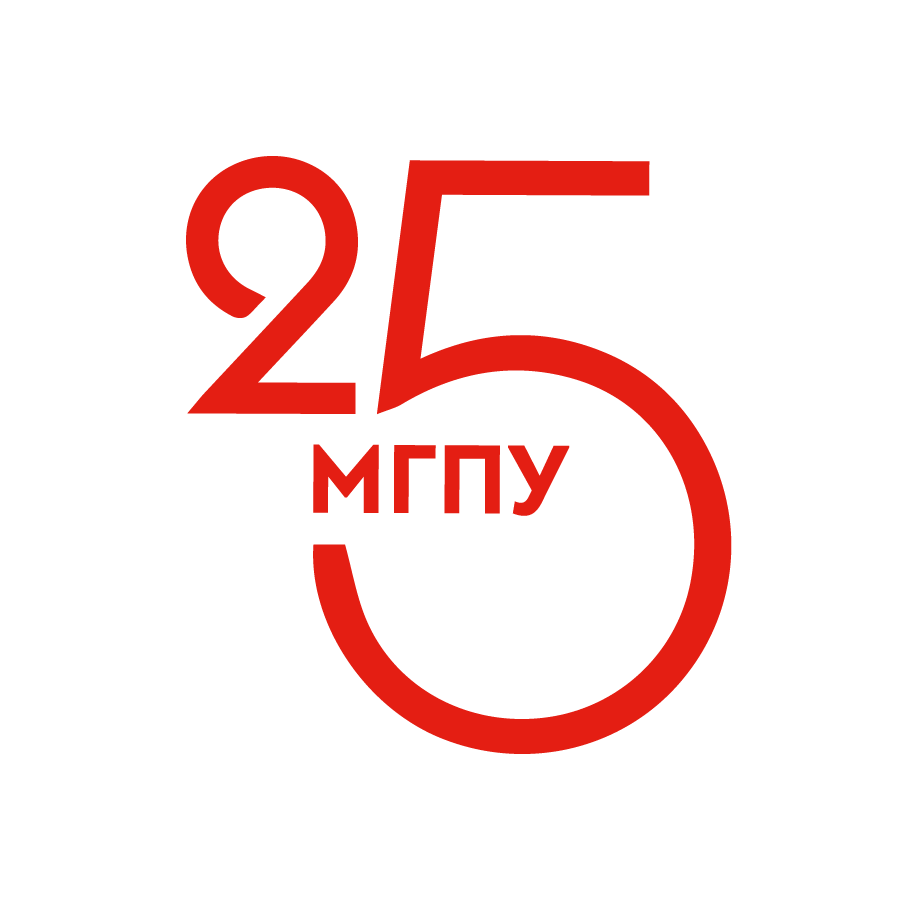 Институт цифрового образованияКафедра высшей математики и методики преподавания математикиприглашают принять участие вXXXIX Международном научном семинаре преподавателей математики и информатики университетов и педагогических вузов«МАТЕМАТИКА – ОСНОВА КОМПЕТЕНЦИЙ ЦИФРОВОЙ ЭРЫ»Москва01-02 октября 2020 годаСеминар посвящён 80-летию его организатора и бессменного руководителя Александра Григорьевича МордковичаВ рамках проведения семинара будут обсуждены особенности и перспективы развития математического образования с использованием цифровых технологий. Программный комитет семинараРеморенко Игорь Михайлович (Москва, Россия), ректор МГПУ, сопредседатель Мордкович Александр Григорьевич (Москва, Россия), доктор педагогических наук, профессор, Заслуженный деятель науки РФ, Лауреат премии президента РФ, сопредседательАсланов Рамиз Муталлим оглы (Баку, Азербайджан), доктор педагогических наук, профессорСеменов Павел Владимирович (Москва, Россия), доктор физико-математических наук, профессорДробышев Юрий Александрович (Калуга, Россия), доктор педагогических наук, профессорЛавренова Екатерина Владимировна (Москва, Россия), кандидат педагогических наук, директор ИЦО МГПУГриншкун Вадим Валерьевич (Москва, Россия), доктор педагогических наук, профессор, член-корреспондент РАООрганизационный комитет семинараШаповалов Игорь Васильевич (Москва, Россия), кандидат технических наук, доцент, советник при ректорате, председательЧугунов Владимир Аркадьевич (Москва, Россия), доктор физико-математических наук, профессор, заведующий кафедрой ВМиМПМСеменяченко Юлия Александровна (Москва, Россия), кандидат педагогических наук, доцентНизяева Юлия Александровна (Москва, Россия), начальник отдела по работе с регионамиКирюшкина Ольга Васильевна (Москва, Россия), старший преподавательЗахарова Татьяна Алексеевна (Москва, Россия), ассистентУчастие в семинареВ семинаре примут участие учёные и педагоги из России и зарубежных стран, занимающиеся проблемами обучения математике и информатике в условиях массовой цифровизации общества и образования.Доклады и выступления допускаются на русском или английском языках.Материалы (статьи/тезисы, заявку, чек об оплате оргвзноса) для участия в семинаре принимаются до 01 августа 2020 года письмом на адрес электронной почты 39math-conf@mgpu.ru. Для участия в конференции необходимо зарегистрироваться и оформить заявку (с прикреплением материалов) по адресу: https://forms.gle/18Rr8PddB5Fo4TSo8. Статьи (тезисы) следует выслать также научному руководителю семинара Мордковичу Александру Григорьевичу по адресу: amordkovich@yandex.ru.Все зарегистрированные участники вне зависимости от формы участия в семинаре получат именной сертификат (при заочном участии без публикации – электронный).Питание, проживание и проезд оплачиваются участниками самостоятельно. Во время семинара будет работать столовая. Семинар проводится при организационной поддержке ООО «Арт Директ Групп».Публикация материалов семинараК началу семинара будет издан сборник материалов с размещением в РИНЦ. Оргвзнос (на один экземпляр сборника материалов, сертификат участника конференции, раздаточные материалы и рассылку сборника по России (для заочных участников)) составляет 1300 рублей.  Желающие могут опубликовать расширенные варианты работ. Стоимость публикации – 300 рублей за каждую страницу, начиная с пятой.Гарантией получения материалов, направленных на семинар, является ответное письмо Организационного комитета.Желающие могут опубликовать свои статьи на русском или английском языке в научном журнале «Вестник МГПУ. Серия информатика и информатизация образования», индексируемом РИНЦ и входящим в перечень научных изданий, рекомендованных Высшей аттестационной комиссией при Министерстве науки и высшего образования Российской Федерации. Материал статьи должен быть актуальным, обладать научной новизной, теоретической и практической значимостью, а также соответствовать тематике журнала. Для этого авторам при регистрации и в заявке необходимо сделать соответствующую отметку, и направить в оргкомитет, кроме статьи, скан-копии двух рецензий (внутренней и внешней). Все материалы, направляемые для публикации в журнале, рассматриваются Редакционной коллегией журнала и по ее решению могут быть отклонены, о чем авторам будет сообщено дополнительно.Порядок оформления работы 1. Название статьи (по центру, жирными заглавными буквами). 2. Сведения об авторе(ах) (фамилия и инициалы, ученая степень, звание, место работы, город, e-mail). 3. Аннотация (курсив, объемом не более 5 предложений). 4. Ключевые слова (курсив, не более 10 слов). 5. Все вышеперечисленные сведения дублируются на английском языке (см. приложение). 6. В конце приводится список литературы в алфавитном порядке (размер шрифта – 12).7. Требования к формату текста работ: Microsoft Word, формат А4, книжная ориентация, шрифт Times New Roman, размер шрифта – 14, все поля по 2,5 см, межстрочный интервал 1,15. Страницы не нумеровать, выравнивание текста – по ширине страницы, отступ первой строки абзаца – 1,25 см.  8. Объем статьи не более 4 страниц. Представляемый материал должен быть оригинальным, не опубликованным ранее в других печатных изданиях.9. Название файла с материалами должно начинаться с фамилии автора (одного из авторов) с инициалами и города, в котором автор проживает, например, «СидоровИМ,Москва.docx».По организационным вопросам обращаться:  +7(495) 619-02-53 (Захарова Татьяна Алексеевна, секретарь оргкомитета)+7 (929) 519-71-70 (Семеняченко Юлия Александровна, кафедра ВМиМПМ), +7 (495) 699-64-25 (Низяева Юлия Александровна, отдел по работе с регионами).ПриложениеЗаявка на участиеОбразец оформленияИСКУССТВЕННЫЙ ИНТЕЛЛЕКТ В ПРОГРАММЕ СРЕДНЕЙ ШКОЛЫ: ВВЕДЕНИЕ В ПРОБЛЕМУИ.М. Сидоров, д.пед.н., профессор, Московский городской педагогический университет, Москва, эл.адресАннотация. В статье рассматриваются объективные предпосылки и обстоятельства развития технологий искусственного интеллекта, вызванные четвертой промышленной революцией. Обсуждается проблема включения основных теоретических и практических разделов искусственного интеллекта в содержание общего образования. Ключевые слова: четвертая промышленная революция, искусственный интеллект, инженерно-технические кадры, школьное образование. ARTIFICIAL INTELLIGENCE IN THE PROGRAM HIGH SCHOOL: AN INTRODUCTION TO THE PROBLEMI.M. Sidorov, doctor of pedagogical sciences, professor, Moscow City Pedagogical University, MoscowAnnotation. The article discusses the objective prerequisites and circumstances of the development of artificial intelligence technologies caused by the fourth industrial revolution. The problem of inclusion of the main theoretical and practical sections of artificial intelligence in the content of General education is discussed. Keywords: fourth industrial revolution, artificial intelligence, engineering and technical personnel, school education.   Список литературы1. Федеральные государственные образовательные стандарты // http://mon.gov.ru/dok/fgos/. 2. Бахтиярова Е.З. О судьбоносном значении НБИКС-технологий в развитии человечества // Вестник Томского государственного университета. Философия. Социология. Политология. 2012. № 4 (20). Вып. 1. C. 8-11.Реквизиты для оплаты организационного взносаПолучатель: ООО «Арт Директ Групп»Банк: «СДМ-БАНК» (ПАО) г. Москва Р/счет 40702810300290000584 К/счет 30101810845250000685 БИК 044525685 ИНН 7724560144 КПП 772401001 Назначение платежа: оргвзнос за участие в 39 Международном семинаре (МГПУ)Фамилия, имя, отчествоУченая степень/званиеОрганизацияДолжностьПерсональный ID автора в РИНЦ (при наличии)Почтовый адресКонтактные телефоны (с кодом города)E-mailНазвание статьиФорма участия (очная/заочная, с докладом/без доклада)Публикация в журнале «Вестник МГПУ. Серия информатика и информатизация образования» (рекомендован ВАК)